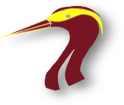 Herne Bay High SchoolJob DescriptionSEND AdministratorPost HeldSEND AdministratorKey purposeTo ensure that all administration tasks relating to students with SEND and Children in Care are undertaken effectively and efficiently.Reporting toDeputy SENCoSpecific DutiesTo assist the Deputy SENCo and Assistant SENCo with the administration of the SEND Register, ensuring that information is kept up to date. Entering of updates onto SIMS.Assisting with the typing of Education Health Care Plan Annual Reviews, Personal Education Plan Meetings and Children in Care Reviews.Assist in keeping appropriate records of communication linked to Individual Health Care Plans.Assist with administration of the Virtual School Kent Children in Care Project. Ad hoc typing as required.To liaise with Year Managers, in conjunction with SEND team, to ensure that students’ Personal Plans are kept up to date.Maintain filing/archive system ensuring access to source documents in accordance with document retention policy.To provide cover or assistance to other members of SEND team during periods of absence and peak work loadsAd hoc requests from SEN teamFollow safeguarding procedures as outlined by the DSL and listed within relevant policiesAny other task which may reasonably be requested by the SEN Team or Principal commensurate with the post.Pay RangeHBHS Band 3 
Term time plus two weeks37 hrs 8-4pm (Friday 8-3.30pm)ReviewedJuly 2021